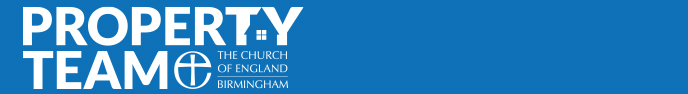 13 May 2020Property guidance on construction work resuming
Guidance from Dan Mayes, Property DirectorConstruction works on churches can go ahead under the following strict conditions:Construction works on churches can only go ahead with the approval of the relevant Archdeacon and Director of Property. Incumbents or members of the PCC should approach their Archdeacon or the Property Director before work recommences on site.Approval for any work will be subject to a COVID-19 safe working environment being achieved. The PCC should obtain advice from their Principal Designer (Health & Safety consultant) to confirm that the contractor and site can achieve a safe working environment for the operatives on site; including a method statement (provided by or in agreement with the contractor) demonstrating how COVID-19 mitigation measures such as social distancing, hand cleansing, site and building cleaning and mitigating transmission risk, will be carried out.Subject to these conditions, there are two situations in which work may take place:Construction works that were tied into a formal contract before lockdown and the contractor is requesting to restart the works under the contractEssential works that are posing an immediate health & safety issue to passers-by (e.g. loose roof tiles or masonry) or an immediate health & safety issue to the incumbent/ priest in charge that need to access the inside of the church